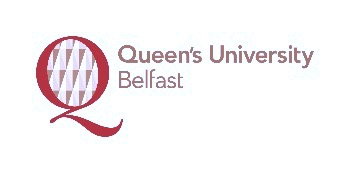 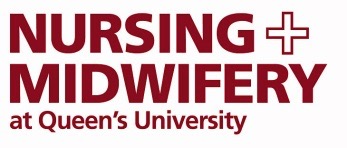 RESEARCH STUDENTSHIP SCHEMEStudent Application FormOverviewA key area of the School’s SWAN Action plan is the promotion of an academic career to students.  To address this, we are pleased to announce that we are piloting a new funded Research Studentship Scheme open to final year undergraduate and postgraduate taught (MSc) students to undertake research activities in the School of Nursing and Midwifery.  There are five studentship awards of £1,200 each, providing a stipend of £200 per week for a six week full time appointment.An outline of the projects aligned to each of the five studentships, including the title and description of the activity, is attached, as well as links to the PURE profiles of the lead academic supervisors.Obtaining the studentship will be a competitive process. The Scheme is open to students:currently enrolled in an undergraduate or postgraduate taught degree in the School of Nursing and Midwifery, Queen’s University Belfastin their final year of studies and scheduled to graduate in December 2017 or July 2018able to work in the UK i.e. HOME/EU students and International students with a work permitavailable to take up the studentship in accordance with their degree pathway.  For example,BSc Nursing Sept ‘14 students - expected start date 28 August 2017BSc Midwifery Sciences Sept ‘14 students - expected start date 28 August 2017MSc students - expected start date 18 September 2017BSc Nursing Feb ‘15 students - expected start date 15 January 2018BSc Midwifery Studies Oct ‘16 students - expected start date TBC March 2018Successful students will work alongside the supervisor(s) to complete the studentship on a full time basis over 6 consecutive weeks.  Students will be awarded a stipend of £200 per week.  As part of the scheme, students will be required to present their work at a Research Studentship Symposium to be held provisionally the day preceding graduation.  This event will be open to staff and students of the School of Nursing and Midwifery, and their families.Student Application ProcessInterested students are asked to complete the student application form below and submit it to the Head of School’s office, along with a short one-page CV and a letter of support from their personal tutor.The short one-page CV should provide details under the following headings:Academic achievementWork experienceResearch experience and/or research interestsStudent applications will be reviewed at School level by a selection panel nominated by the Head of School comprising of the Head of School, Director of Research and Director of Education, or their nominees. Applicants will be assessed on their: Academic profile, with those likely to achieve a 1st class degree prioritisedLevel of experienceFit of research interests to the studentships on offerLetter of support from personal tutorThe deadline for applications is 28 July 2017 at 4pmHard copies of applications must be submitted to the School of Nursing and Midwifery’s Reception, Level 2, MBC.  Envelopes should be marked:FAO HEAD OF SCHOOL’S OFFICE, RESEARCH STUDENTSHIP SCHEMEStudents will be notified of the outcome by 04 August 2017If you have any queries about the application process or the studentship, please contact Dr Fiona Lynn (f.lynn@qub.ac.uk) or Dr Helen Noble (helen.noble@qub.ac.uk).STUDENT APPLICATION FORMPlease SUBMIT HARD COPIES of this completed application form, along with a short one-page CV and a letter of support from your personal tutor to the School of Nursing & Midwifery’s Reception in an envelope marked “FAO HEAD OF SCHOOL’S OFFICE, RESEARCH STUDENTSHIP SCHEME”.   The deadline for applications is 28 July 2017 at 4pm.ChecklistStudent Application FormShort one-page CVLetter of support from personal tutorName of student:Programme and year of study:RegistrationHome/EU student			   International studentIf you are registered as an international student, do you have a work permit?Yes		   No	RegistrationHome/EU student			   International studentIf you are registered as an international student, do you have a work permit?Yes		   No	List of studentshipsPlease indicate which studentship(s) is/are of interest to you:Designing an Educational Solution that Completes Student Midwives’ Learning Gain on the Implementation of the Evidence About Perineal Care in Labour Determining Knowledge Transfer of Hospice Enabled Dementia Care in Ireland: A Pilot  Study Findings from the PAllaitive Care in chronic Kidney diSease (PACKS) studyThe APPLE Project: A Parenting and Professional Learning Evaluation An evaluation of the Multiple Mini Interview selection process to identify what the experience of the process was for male candidates List of studentshipsPlease indicate which studentship(s) is/are of interest to you:Designing an Educational Solution that Completes Student Midwives’ Learning Gain on the Implementation of the Evidence About Perineal Care in Labour Determining Knowledge Transfer of Hospice Enabled Dementia Care in Ireland: A Pilot  Study Findings from the PAllaitive Care in chronic Kidney diSease (PACKS) studyThe APPLE Project: A Parenting and Professional Learning Evaluation An evaluation of the Multiple Mini Interview selection process to identify what the experience of the process was for male candidates Proposed start dateIf successful, when would you be able to commence the 6-week studentship?Date: ____ / ____ / ____Proposed start dateIf successful, when would you be able to commence the 6-week studentship?Date: ____ / ____ / ____